NLP基础技术：词法分析（词性标注和词义标注）；句法分析（判断成分和句法结构，有完全/浅层句法分析）；语义分析；语用分析（具体运用）；篇章分析（整体理解分析）NLP应用技术：机器翻译，信息检索，情感分析，自动问答，自动文摘，社会计算，信息抽取，正则表达式：[A-Z]（从A到Z），[123]（匹配1或2或3），[^Aa]（不是A或者a），[a^]（a和^，因为只在[后第一个有效），a|bc（替代产生式），?（上一个字符是可选的），+（出现一次或者更多次），*（出现0次或者更多次），.（点，匹配任意单个字符），$（在结尾匹配，加在RE的最后），^（在开头匹配，加在RE的最前（注意在[]的外面）），匹配所有开头/结尾的字符。有限状态自动机Finite State Automata与正则：状态Q，字母表Sigma，初始状态，终极状态，转一函数。有限状态机定义了一种形式语言（Formal Language）。Generator & Acceptor错误的类别：假阳性（1类，不该匹配却匹配，降低假阳性提升精确度），假阴性（2类，该匹配却没有匹配，降低假阴性提升覆盖率）DFA:同一个状态/输入只能通向一个状态，ND-FA：同一个状态/输入可能通向多种状态，需要遍历所有状态，支持通过空串episilon转向另一种等价状态（tape不前进）分词:分词，规范化，分句。词元（Lemma）：同一个词干（stem）和词性（part of speech），大致相同的词义(cat=cats)词形（Wordform）：词的表面形式（把单复数啥的变化都加上）(cat!=cats) 词型（Type）：一个单词词例（Token）：词型在文章中的一个实例,N词例数>>V词汇量，分词时的歧义：Finland’s, state-of, what’re, PhD,法语，德语复合词；方法：空格分词，字符分词，subword-toeknization（BPE，Wordpiece，…）Learner:从语料库学习词汇表，Segmenter:分词中文分词：Baseline方法是贪心(最长匹配)法形态学（Morphology）：研究单词是如何从语素（Morphemes）构造.语素（Morpheme）：词干（Stem,核心意思）和词缀（Affix，附加/修改意思）两种广义的构造形式：①屈折（Inflectional）：不改变词类的词缀（walk, walking）②派生（Derivational）：改变意思和词类（clue, clueless）词干还原（Stemming）：只关心词干，不关心结构，常用于信息检索应用；比如Porter Stemmer，不需要词汇表，基于规则去词缀，不保证产生真实词干，但不影响IR。（ization->ize->()）切分（Segmentaion）：不能单纯按照标点/空格切分句子/单词，？！没有歧义，“.”有很多歧义断句（Segmenting Sentences）：用二分类器（EOS/NotEOS），基于规则或ML来判断句号”.”是否为一句话的结束最小编辑距离：在插入，删除和替代意义下的最少编辑距离；应用：评估机器翻译和语音识别的效果（词为单位）；命名实体（Named Entity）和（Entity Coreference）识别；Levenshtein 插入和删除代价为1，替换代价为2。一般 代价都为1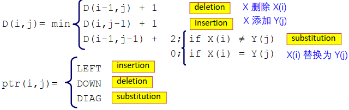 计算方法：设为和的最短编辑距离，目标是让A靠近B。（Levenshtein）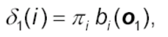 初始化如果Xi=Yj，则认为在这里是对齐的；为了跟踪对齐情况，用ptr维护一个箭头数组跟踪insert（LEFT），delete（DOWN），subst（DIAG）；时间以及空间复杂度O(nm)，Backtrace输出O(n+m)带权最小编辑距离（Weighted Edit Dist）：维护单个字母del和ins权重，两字母之间sub权重；用于修正一些拼写错误(有些字母对更容易打错；有些插入/删除更容易发生)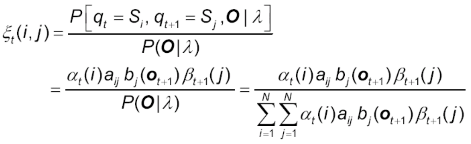 语言模型：，用链式法则计算句子（单词序列）的概率。但是由于数据不足，假设Markov性质成立（）(二元情况，也可以N元)；Bigram即为Markov链，预测用MLE选出最大可能的下一个词，即句子生成：根据概率选<s>，然后根据给定词为条件，出现下一个词的概率选，直到选择</s>Unigram(不用条件概率); Bigram(用上个为条件); Trigram; Quadrigram封闭词汇任务和开放词汇任务（没见过的替换为<UNK>）评价N-gram模型-测试集①外在评测， Word Error Rate；②内在评测，用困惑度（Perplexity，多用于先期自测）：最小化PP就是最大化整个句子在模型中的出现概率（希望测试集与训练集类似）；开N次根号用来做某种关于模型状态空间的归一化补偿；越小越好问题：①过拟合，测试集和训练集相差很大则效果不好；②很多概率是0：进行平滑：⑴Laplace平滑，每个Ci都加一，则；Bigram 如上，加k法缺点是对于0太多的数据集，非0的概率会极大稀释，适合0不多的数据⑵Good-Turing平滑法，估计没出现的概率用，其中为出现x次的词的出现次数。对于任何一个出现了c次的类别，都假设它出现了c’次.回退（Backoff）：如果更高阶的Markov没有出现，就回退到用低阶的Markov过程对概率进行估计内插（Interpolation）：将不同阶输出结果线性插值，权重可以和前面的词相关；先固定N-gram prob，再找到最优权重使held-out dataset prob最大，可以采用搜索算法找到最优权重（比如EM算法）词汇外词汇(OOV): 不能用GT，因为不知道总数，依旧全转化为一个<UNK>来看应用:我们一般用来算对应的乘法：避免下溢+加快速度N-gram优点：容易构建，可以使用平滑来适应新数据；缺陷：只有在测试集与训练集比较相似的情况下表现较好，只能捕捉到较短的结果；神经网络：非线性，前/反向传播，SGD适应能力强，但训练消耗相对较大，词嵌入，词向量，softmax需要对所有单词求和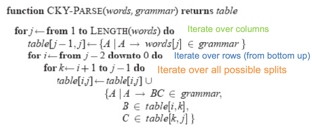 词类标注（POS(Parts of speech词类) Tagging）：①基于规则的方法②概率方法(HMM)：基准方法：无脑选最大类,查表+无脑选，RE正则法。HMM:一些状态S，一些观测值O，关于状态S的转移概率矩阵，输出概率矩阵，即S=i时观测值为k的概率，以及初始状态S的概率分布。HMM Tagging：隐状态是各个POS，输出是各个词本身的HMM；①（评估或计算得分问题）如何计算给定观察序列出现的概率？遍历所有可能的状态序列，乘上对应的状态->输出序列得到概率，累加。②（解码问题）给定观察序列，如何计算最优的隐状态序列？选出最大概率对应的状态序列③（训练问题）如何调整模型参数来最大化某特定观察序列的概率？定义a为状态转移概率，b为观察概率。 对于①，定义，即第t个观察值对应的隐状态为i时的输出概率，则有递推成立；P(O|λ)=；此方法也可以用来反向计算（Backward Algorithm）：先初始化βT = 1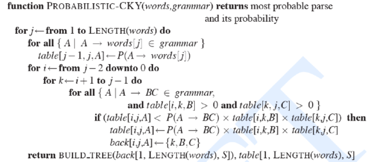 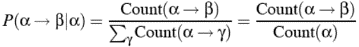 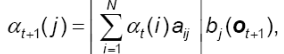 对于②，使用Viterbi算法，定义，即给定前t个观察序列下前t-1个隐状态最优，第t个状态为i的概率，则递推关系如下：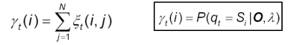 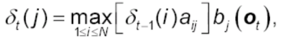 同时，为了记忆最优状态，设置（每个t都要记录N次，最后回溯）；为了加速也可以进行对数化。对于③，现在还没有全局最优解，思路大概有⑴梯度下降⑵EM或者Baum-Welch迭代搜索；重估计的一种方法如下：则表示从Si转移到Sj的期望总转移边数，表示从Si转移出去的总期望边数；那么，可以得到新的估计转移概率和输出概率，，（表示在观察到符号k）；<UNK>在处理中可以根据形态学猜测其词性（比如-s,-able等），Forward 就是加起来重新估计转移矩阵：比如 1-1, 1-2,用有 1-1 转移的序列概率乘转移次数，1-2 转移的序列概率乘转移次数，两者归一化(对一个状态出发的所有转移归一化)。最大熵马尔可夫链：状态是由观察值和上一个状态生成的，优化可以直接用最大似然估计，给定观察序列之后哪种隐状态的序列概率最高。评估：用人来分词，作为金标准（97%左右），和机器结果进行比较，得到Confusion Matrix，可以找出最常见错误。POS在中文中：更迷惑，没见过的字有问题，神经网络最佳。句法和语法：CFG(Context-Free Grammar)上下文无关语法：规则或者产生式，捕捉顺序和组成性英语核心构成：句子（表达完整的思想），子句（有一个动词），短语（一种词的聚合）S->NP VP, S->VP, S->Aux NP VP，递归: N->N PP用CFG解析文法的问题：①一致关系（名词代词和动词的单复数形式应该对应，可以细化语法产生式，但不够简洁美观，泛化能力不够强）②次范畴化（谓语和后边的“参数”类型应该满足一些语义上的约束）；对谓语（基本是动词）进行次范畴化，约束框架称为次范畴化框架，增加语法规则, （find 需要 NP）,（补语），V-with-NP-complement，VP -> V-with-NP-comp NP③移位（倒装等特殊句式使动词和宾语的位置发生变化，用CFG很麻烦，需要考虑很多基础语法）依存文法：记录词之间的论旨角色（thematic roles），一般是二元的；没有非终结符。适合印度、欧洲。United <= canceled (NSUBJ)文法库的来源：①手工构造②TreeBanks，根据POS过的句子自动生成文法，自动解析，手工修正,很多冗余。剖析文法：DP方案：有效存储二义句子，避免重复工作，在多项式时间内完成指数任务。Earley自顶向下O（n^3）：从树库出发，有可能有和输入无关的树；CKY自底向上O(n^3)：从输入出发，有可能有非法树。CKY：文法全部写为Chomsky范式（CNF）（A->BC或A->w(两个非终止/一个终止)）；索引0,1,…,n分别代表第一个单词前，第二个，第n个单词后；CKY表格中填写可能的非终结符，计算table[i,j] 时穷举从i+1到j-1这些可能分隔，并且检测其是否是有效的Chomsky范式。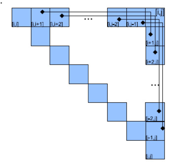 缺陷：非二元语法需要转成二元的CNF，不是Chomsky范式的文法可以重写成Chomsky的，可能产生一些无关的成分，S=>ABC, S=>XC, X=>AB, X不在其他地方出现。Partial Parsing:速度较快，只处理大的（某一种，比如NP）组块（chunk）在哪；基于规则的部分Parsing：去掉规则集中的递归元素（变成正则文法），POS=>句法短语=>更大的动词/名词组=>句子层面规则基于ML的Chunking：一个序列分类任务，按序列顺序处理，其把词分为三类“开始，内部和外部”，外部表示其不在任何组块中，内部表示其在某组块中（比如I_NP在NP中），开始表示其为某块的开始（比如B_NP） ，这样就能把所有NP Chunk找出来概率CFG：对于特定领域的语言以及难以理解的语言高有效。给文法规则都赋一个概率，用来解决二义性，同时模仿人类解析语言的过程；非二义的情况下就是该文法的概率，二义的情况是n者相加；解析树的每个文法都放有一个概率值,树的概率是树中所有规则概率相乘，句子的概率是所有可能树的概率之和。求PCFG文法概率：用Treebank里面的数据进行统计若没有TB，假设有确定性语法进行Parse后进行重新统计得出概率。对来说概率其实是，只是DP的时候和肯定都已经计算出来了；如果有B和C（来源于不同的分点，但是都合法）则取最大概率的那种。由此可以有改进的 maxprob CKY。结构依赖：PCFG的问题：没有考虑到推导环境的上下文（只基于很小的上下文得到一个概率），导致最优推导和TreeBank中的实际推导存在很大差异解决方案：①父节点标注，将非终结符一分为n，每个都标上其父节点的信息（NPNPSubject），但是增加了语法复杂性，并且需要更多数据②中心词（NP的中心词是名词，VP的中心词是动词，PP的中心词是介词），现在文法符号变成类似VP(中心词)；由于句子太少，规则不变，PCFG的规则变成类似VP(dumped)=>V(dumped)NP(sacks)PP(in), P(rule|VP^dumped^sack^in),以中心词为条件的规则的概率P(rule|VP^dumped) = Count(这个规则用出现次数)/Count(VP^dump^rule出现次数)；这其实是一种次范畴化捕捉到了中心词和语法的关联度；同时，应该加入一种优先级，描述中心词和上层文法之间的选择关联度，比较dumped作为head且有一个PP的head是into的概率和sacks作为head且有一个PP的head是into的概率即可选择正确的。Parser评估：构成评估（Constituent-level Evaluation）：句子水平太粗糙了，分为覆盖率（Recall，你的解析结果中正确【即有相同节点标签和正确划分的节点】的节点数/treebank中的相应constitent节点数）和精准度（Precision，你的解析结果中正确的节点数/你的解析结果中的节点数）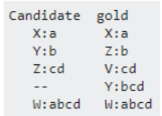 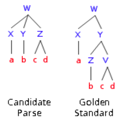 Recall = 2/5; Precision = 2/4;交叉括号（Cross Brackets）：treebank has ((X Y) Z) and candidate has (X (Y Z)) 的情形；这个应该作为客观的函数来最小化，统计多少对括号穿过tb的括号。上述方法的缺点：会更偏向“安全的，浅的解析”；部分错误可能不停向上传播，一个节点的错误导致很多交叉括号的情况；将所有节点一视同仁，而不是更关注核心的语义关系语义：单词含义，三种向量语义模型：①稀疏向量表示⑴以互信息（Mutual-information）为权重的单词关联矩阵②稠密向量表示⑴奇异值分解和潜在语义分析（Latent Semantic Analysis）⑵各种神经网络模型（Skip-grams, CBOW）词项-文档矩阵（Term-Document Matrix），tf_(t,d)表示词t在d文档中出现的次数；两列相近则两个文档相近；两个行相近则两个词相近。词-上下文（word-context）矩阵，a_ij表示在段落里每次单词i的±4（或者别的数）的范围内出现单词j的次数之和；矩阵会很稀疏，并且窗口大小和目标有关（1-3窗口越小语法信息越多，4-10窗口越大语义信息越多）两个行相近则两个词相近。两个单词间的两种互相关（co-occurrence）：①一阶互相关（syntagmatic组合），这些词基本都靠在一起，比如wrote和book ②二阶互相关（paradigmatic聚合），这些词的邻居相近，比如wrote和said直接计数（raw counts）的问题：直接用原始词频考察词-词相关性会有很大偏差，比如”the”和”of”一起出现的频率非常高，但是词义不一定是最贴近的；为了修正，用PPMI（点间互信息，Positive Pointwise Mutual Information）来进行修正：；负数会很麻烦。 f_ij定义为w_i出现在以c_j为上下文的中心词当中的频数，则p_ij，p_(i*)和p_(*j)均容易求得。Pi*对行求和，P*j对列求和。PMI会向出现较少的事件倾斜，解决方法：①给稀有上下文单词c更高概率：，其中	,α为一个预先给定的值（如0.75），c很小时会有提升。此方法可以平滑较大和较小的概率②用加一平滑法（差不多）相似性度量：采用向量夹角来归一化内积，点乘除以； 向量长度，Vi和Wi分别是v和w在上下文i的PPMI值；因为PPMI非负，故cos值在0-1之间其它定义上下文的方法：通过语法环境，比如一个名词可以被那些形容词修饰，或者做哪些动词的宾语；于是，一个向量用Relation*|V| 个关系进行修饰，比如“subject-of, absorb”这种；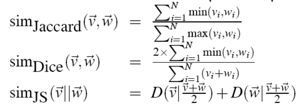 PPMI的替代指标：tf-idf（term-frequency词的频率和inverse document frequency），其中df_i表示number of documents with word i，N是文档的总数；PPMI方法本身构造的是稀疏向量，学到的是稠密向量，稠密向量优势：稠密向量更容易捕获“同义“,更容易在神经网络中tune。构造稀疏向量的方法：⑴SVD(奇异值分解)：，S是对角阵，中间是奇异值；W每一列代表新的空间中的一维，相互正交；每一行代表一个单词。LSA：对Term-Doc的SVD，使用top-k奇异值而非m个。压缩后的Term-Doc矩阵可以作为一种潜在语义分析，而PPMI Word-Word矩阵的SVD可以生成词嵌入向量(可尝试去掉top1-50维)，其他方法：PCA，成分分析⑵Skip-grams, CBOW：在猜测词的过程中产生词向量，通过训练一个神经网络来猜测临近词的意思，优势是比SVD快很多倍，并且可以调word2vec包，预训练embedding；Skip-grams预测临近的2C个词，同时也能获得词向量。会产生输入向量与输出向量。输入层（1-hot, V）-预测层（词向量, d）-输出层（和上下文的概率, V,使用softmax+similarity）训练目标是让重建旁边词的损失最小（用自己这个词取猜旁边的词=skipgram），同时让输出更不像随机选择的k个单词(负采样)；Skipgram可以证明和PMI有关，问题:统一单词不同意思会有同一向量，需要训练上下文based向量。Transformer：自注意力机制；LM只使用单向embedding，BERT:bidirectional能让单词看见他们自己。Masked LM:随机替换/遮罩/不变需要预测的单词去训练。Input:是单词，segment，position的embedding叠加。模型:Megatron-LM, T5, GPT3,XLNet, RoBERTALexical Semantics (词汇语义学) Word sense（词义）Words/lemmas/stems,celebrations/celebration/celebrate词间关系-Homonyms (同形homograph/同音homophone异义词)；Polysemy (多义关系)语义关系/借喻; zeugma test 如果奇怪则多义；Synonyms同义词，所有情况下可以互换; Antonyms反义词; Hyponym下位词更具体，Hypernym上位词更抽象Meronym部分词; Holonym整体词WordNet是一个反应词汇之间关系的数据库，和传统词典不同：Meaning-based 遍历；结构：语义关系+同义词集 语义关系：词之间关系，概念sense之间关系 同义词集：每个概念都有同义词集以及注释gloss，同义词是最重要的关系，wordnet 中的关系是建立在同义词集之间的，同义词是概念的例示Super sense 可以作为词义的粗粒度表示（最高级上位词）动词的同义词集：使用方式词连接；支持继承；时序关系更重要 形容词的同义词集：1. 描述类 2. 关系类 3. 有情感色彩类 数据库视角:Wordnet 可以看作一个稀疏数据库，是单词和同义词集之间的真值表（属于为 1，不属于为 0）局限性Wordnet 被 POS 限制，大部分link都在某一种POS内(因为必须可替换)，分为 Paradigmatic(聚合)relations(within POS)和 syntagmatic (组合) relations (across POS)；主要有 4 类彼此未连接的 wordnet：动词、名词、形容词、副词 网络问题：1. 关系未加权 2. 非常稀疏 3. 关系可能不直接 4. 未实现相互唤起 5. Types 和 roles 未分离 dog->poodle(type), dog->pet(role) Wordnet 是一种词汇上的本体论.Word Similarity同义是一种严格的 0/1 关系，而相似性是两个单词的某个语义相似即可，更宽松；相似性和关联性不同(可能相关不相似)1. Path-based 相似性（同义词词库，在上位词等级关系中的位子相同）c1, c2 是两个含义节点()，自己对自己:1= 两个词最相近的两个含义的 问题：每条边的权重一样，层次越高越抽象；我们希望：每条边权重相互独立，只通过抽象节点连接的相似性较低2. Information Content similarity  是在语料中随机抽取一个词，属于concept c 的概率，特别地 P(root) = 1，层次越低p越小。c的所有孩子的集合，则Self-information, suprisa惊异度表明我们从事件发送得到信息量的多少 Information Content  最小公共包含/最有信息包含：MIS/LCS(c1, c2) = 同时包含 c1, c2的最低层的节点按重叠的词计算score=n^2,n为长度, Differ = Description-Common除了Wordnet还有MeSH(药学方面)Inside words词语本身语义，使用“主题”表达，加入限制？ 局限性：语言太灵活了。在特定领域（e.g. 生物）使用 wordnet效果更好。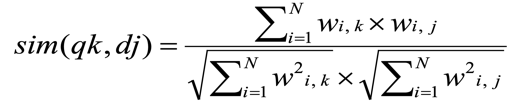 语义消歧（Word Sense Disambiguation）选出一个词在语境中的意思。对文章中特定词语集合的 WSD 任务：可以使用机器学习训练分类器。适用于所有词语的任务：数据量太大，关系稀疏，不能使用针对特定词语集合的分类器监督学习：标签集（每个词语所有可能的含义）、训练语料（带标注）特征提取：【搭配（考虑位置，待分类词左右window size出现的词的identity/POS一起构成向量），词袋（不考虑位置，先构建一个可能出现的词的集合，在待分类词左右加减 window size 的窗口内统计有无出现预定集合内的词，出现处记 1，否则为 0, count）】分类器：可以使用朴素贝叶斯()参数过多，需要数据过大；多项式贝叶斯,将P(d|c)中d的每个feat看成关于c独立(),计算频率时可以把所有文档合并计算，为防止缺少样本可采用+1平滑；未知词以及停止词(the,a)删掉不考虑/（还有：基于规则决策/NN/SVM/k近邻)二元多项式贝叶斯:出现比次数更重要，每篇doc中c出现就算1次，删除每篇doc中重复的w后，令textc=所有有c出现的doc集合，计算P（w|c）=textc中w出现次数的+alpha平滑。决策表:一次只针对一元决策，排序每个可能的rule按照准确度，选择top-k作为决策表 对测试排序:可以使用 P(sense 1| feature)/P(sense 2 | feature) 来评估两种意思之间的区分程度。外在评价：任务驱动；内在评价标准：准确率和验证集。Baseline：1. 使用最常出现的意思，人类准确率 80%；2. Lesk 算法：选择和词典中 gross 和例句（标注了sense）重合最多的意思；给词语加权 idf_i = log(N/df_i) N 为文章总数，df_i 为单词 I 在几篇文章中出现过（在越少文章中出现说明越重要，否则不重要），评分变成加权和 sum idf(w), w is the overlap.半监督学习问题:半监督学习需要大量人工标注的数据，使用 Bootstrapping解决：使用已知的固定搭配；或者含义基本完全一致的一篇语料作为种子（手工/每个搭配/文章仅有一种意思），使用种子训练的分类器对所有样本进行分类，将结果可信度较高的添加到种子集合中，用每个搭配仅一种意思来筛选结果，重复步骤。问题：可能需要对每个歧义词训练一个分类器，需要选择合适的训练集合信息抽取:命名实体识别（NER）基于规则:(名字表)人工构造正则表达式，或者词出现的语法规则 基于机器学习:对文本进行编码/人工标注训练数据/特征提取/训练分类器, 朴素的分辨substring是否被抽取。IOB 编码：对于 N 类需要 2*N + 1 个标签，对于每一类：B表示属于某一类实体的开始，I表示实体的继续，O表示不属于任何类。特征选择：1. word shape：将单词的长度、大小写等特征进行区分性映射，2.POS, 3.previous label…序列模型：1. MEMM（最大熵马尔科夫模型）基于当前信息和之前的决策进行决策 2. Conditional Random Fields (CRFS)：全序列条件决策模型，非局部条件决策；训练较慢，但能避免局部偏差; 3.NN: 双向LSTM+CRF输出层。评价：Precise=TP/TP+FP、Recall=TP/TP+FN、F1=2PR/P+R关系发现和关系分类Tuple(a, b) 存放 a, b 之间的关系1. 首先判断是否存在关系 2. 对关系进行分类。原因：在训练时通过第一步能过滤掉大多数词语对；不同任务可以选择不同特征集。特征：1. 命名实体本身的特征（类型、首字母等） 2. 命名实体周围词语的特征（window内的词语，相对位置，bag of word） 3. 命名实体所在的语法环境（POS产生式、类型依赖式，chunk内POS路径等）半监督 Bootstrapping：从已知有关系的实体出发，在语料中提取更多关系特征，再利用这些关系特征得到更多实体之间的关系，之后重复操作。模板填充:根据文章填充信息模版。方法: 1.Cascades of transducers2.ML: 1. One seq classifier per slot 2. One big sequence classifier问题：重应用，跟语言相关，IOBES（end，singleton），需要特定领域知识信息抽取的准确率不高：错误会传递（错误的命名实体识别产生错误的关系）生物信息抽取：特定领域问题，语料充足，名称变化大，主要研究问题是 NER 和（相互反应）关系分析。问答(QA) 类型：在一段材料中寻找答案；关系数据库的接口；交互式问答。主要步骤：问题分类+问题规范化 -> 文章信息抽取 -> 提取回答。问题分类：决定回答类型；一般使用人为规则和机器学习。问题规范化：提取出若干无关联重点词（bag-of-word），规范化问题。文章抽取: 先选择带有所有重点词的文章，再根据得到的文章数是否达到“阈值”判断限制是否需要调整，增添或者去掉若干重点词。文章排序：1. 窗口中关键词出现的顺序与问题一致的数量 2. 两个关键词之间最长距离 3. 窗口中不相关词数量。潜在答案排序：匹配的术语数目、顺序、平均修改距离…可以从维基百科或者 wordnet 中收集潜在答案。问题表述可能不同，解方案：根据重写规则重构问题（变成成数据）-> 使用搜索引擎收集答案 -> 建立 N-gram 模型（权重，改写后的问题在文章中出现的频率） -> 筛选（与问题类型匹配的得分较高）-> 合并答案（多个答案合并分数更高）。评价指标：平均排序倒数（1/(第一个正确答案的在预测出的答案集序号)）。更难的问题:答案不固定，需要多种信息来源/材料信息检索(Information Retrieval)基本假设：文章含义能够根据文章中出现的词（bag of words）的频率推测倒排索引：文章ID+文章中查询词出现的次数；stop list：去除主题无关词（of, a等）；stemming：关注词干特定型检索：向量词空间：文章和查询语句被表示为向量，D = (t1, t2, …, tn) 表示n个词语类型，每个词语类型在文章中出现的次数，可以通过点乘来判定相似性，局限:上述方法对所有词的权重相同，考虑加权（局部权重（表达意义）和全局权重（区分性））局部权重：词频的函数；全局权重：idf_i = log(N/n_i),n_i:有i词语的文档数TF-IDF Weighting：由频率推导得到的权重 * idf，缺点：偏好长文章（点乘局限）通过向量空间中的方向来衡量相似性和相关度（余弦相似度）  大体步骤：根据关键词找到所有相关文章 -> 将查询语句和文章编码 -> 用余弦相似度衡量相关性并排序摘要(summarization)informative/indicative, extractive/generative单文章摘要：选取内容 -> 对抽取的句子进行排序 -> 重新组织，删除冗余信息选取句子：TF*IDF 加权，筛去stop word，近似词只算一次。特征选择：线索词、开头或者结尾词、句子位置、主题词频，词语链：（指代关系构成的）链的强度用长度和同义性衡量，选取强度较强的链的第一个句子；篇章凝聚；主题词：使用 log 概率并设置阈值判断一个词（是否有说明性/在input和背景中概率相同/不同）能不能作为主题词，包含主题词较多的句子被抽出。也可使用机器学习方法抽取，用手工摘要，配合标注每一个句子与原文的关系进行训练。聊天机器人:聊天/助理；人类对话性质:轮流，打断，判断插话；言语行为:断言/指令/承诺/致谢；Grounding:让别人知道你知道;结构:adjacency pairs, subdialogue, presequences; 交换主动:对NLP很难，推理：也很难。规则驱动:查找关键词，寻找rank最高的规则（最具体），变换生成回应 词汇库驱动: 信息提取: response(q,c)=argmax q*r/|q||r|, r in C/生成机器翻译; 任务/框架驱动:GUS/dialogue state, 结合rule填写frame中的槽（正则表达式）并且做数据库查询;pro:准确，在狭窄领域可全覆盖, con: recall problem，花销大且慢Dialogue state: 对话状态追踪, 对话策略, NLU: 解析对话中的slot filler（BIO标注->ENR->normalize）, NLG: 生成回应 订正：很难; 对话策略选择:基于现在状态，和上一次输入输出; 用自信判断是否确认/拒绝; NLG: 内容规划以及句子实现，用占位符替换词语 评估: chatbot: 人工, task-based: 自动/slot error rate翻译1. 基于概率和规则；2.评价指标1. 人为评价：忠实度、流畅度（不同人的感受和评价不同）；2. 自动评价指标：给定机器翻译和人的参考翻译，要求给出两者之间的相似性 WER(Word error rate) = (替换、查找和删除操作数)/(参考长度)BLEU(n-gram 准确率)：n-gram在参考中的出现可能性，短句惩罚，不能连续使用相同词两次，计算公式 B其中 i=1,2,3,4 使用代表 i-gram 的准确率（output中的词组是否在 ref 里出现），也可以使用多个 ref 增大可信度3. 基于统计的机器翻译大体思路：输入 -> 翻译模型（给出候选 p(f | e)） -> 语言模型（确定翻译的合理性 p(e)）-> 解码输出(find argmax{p(e)p(f | e)}) 需要从语句对齐的语料中学习如下几个概率：1. n(x | y) 词 y 在译文中产生 x 的概率2. p 某个单词在译文中不出现，被删除的概率3. t 实际的翻译概率表4. d(j | i) 原文中位置i的词出现在译文中位置 j 的概率词语对齐：开始时假设所有词语的对应都是等概率的，然后观察两种语言的哪些词经常一起出现，并提升他们的概率；EM 算法：1. 找出所有可能的以已知语言词汇为条件的未知绑定词汇的概率，并假设等可能 2. 计算可能的组合绑定情况的概率并标准化 3. 对一组绑定，寻找出现的证据，并乘响应的概率，标准化 4. 概率最大的即为需要的绑定 p(f | e) 对于给定的 f 寻找使得 p(f | e)*p(e) 最大的 e，使用动态规划求解。Word based 翻译缺陷：对不同句法有惩罚；对多个已知单词对应同一个未知语言的情况难以处理，于是有 phrase based 翻译：1. 先将待翻译语料划分为词组（很多可能的划分）2. 对应词组翻译 3. 解码；好处：多对多映射；减少单个词语的歧义性基于机器学习的翻译RNN：直接计算 p(target | source) 概率，进行端到端训练h=sig(Wx+Wh)输入输出使用 word embedding，encoder, decoder各两层，输出概率使用 softmax 标准化。训练时在decoder每次输入模版翻译，测试时选择每次选择概率最大的单词作为输出以及下一次decoder输入。Loss：输出的-log(p)之和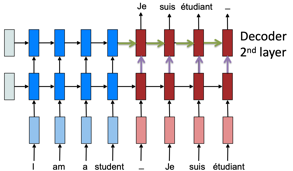 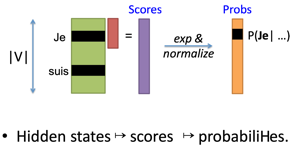 局限：1. 受限于词语库大小，希望扩大词汇范围（拷贝技巧，加入<unknow>标签） 2. 长句子翻译不理想（使用 attention）3. 有些语言比较复杂（使用字符层面翻译预测）LSTM：用cell存储信息。